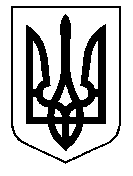 ТАЛЬНІВСЬКА РАЙОННА РАДАЧеркаської областіР  І  Ш  Е  Н  Н  Я26.11.2015                                                                                  № 1-2/VIІПро обрання голови Тальнівської районної ради  Відповідно до  пункту 1 частини першої статті 43, частини першої статті 49, частини першої статті 55, частин першої, другої, третьої  статті 59 Закону України «Про місцеве самоврядування в Україні», статтей 5, 10 Закону України «Про службу в органах місцевого самоврядування», статті 56 Закону України «Про запобігання корупції», постанови Кабінету Міністрів України від 25.03.2015 № 171  «Про затвердження  Порядку проведення спеціальної перевірки стосовно осіб, які претендують на зайняття посад, які передбачають зайняття відповідального або особливо відповідального становища, та посад з підвищеним корупційним ризиком, і внесення змін до деяких постанов Кабінету Міністрів України» із змінами, врахувавши  протокол  № 2 від 26 листопада 2015 року засідання лічильної комісії про результати таємного голосування по обранню  голови районної ради,  районна рада  ВИРІШИЛА: Обрати головою Тальнівської районної ради депутата Любомську Валентину Олександрівну.2. Доручити виконавчому апарату районної ради організувати проведення спеціальної перевірки щодо голови районної ради Любомської В.О., передбаченої Законом України «Про запобігання корупції».Головуючий на засіданні,депутат районної ради                                                              І.Терещук